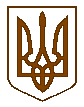 КИЇВСЬКА МІСЬКА РАДА
ІІ сесія ІХ скликання РІШЕННЯ 										ПРОЄКТ____________ № ______________Про внесення змін до рішення Київської міської ради від 08.12.2020 №8/8 «Про перелік та персональний склад постійних комісій Київської міської ради ІХ скликання» (у редакції рішення Київської міської ради від 15.06.2023       № 6493/6534)Відповідно до Закону України «Про місцеве самоврядування в Україні», Закону України «Про статус депутатів місцевих рад», рішення Київської міської ради від 04.11.2021 № 3135/3176 «Про Регламент Київської міської ради», рішення Київської міської ради від 15.06.2023 № 6494/6535 «Про дострокове припинення повноважень депутата Київської міської ради Кононенка В.І.», рішення Київської міської ради від 20.06.2023 № 6641/6682 «Про дострокове припинення повноважень депутата Київської міської ради Ар’євої Я.В.», Київська міська радаВИРІШИЛА:1. Внести до Переліку та персонального складу постійних комісій Київської міської ради ІХ скликання, затвердженого рішенням Київської міської ради від 08.12.2020 №8/8 (у редакції рішення Київської міської ради від 15.06.2023 № 6493/6534) такі зміни:1.1. Позицію 4 постійної комісії Київської міської ради з питань регламенту, депутатської етики та запобігання корупції виключити.1.2. Позицію 7 постійної комісії Київської міської ради з питань охорони здоров’я, сім’ї та соціальної політики викласти у наступній редакції:«7. ПРОКОПІВ Володимир Володимирович».1.3 Позицію 2 постійної комісії Київської міської ради з питань дотримання законності, правопорядку та зв’язків із правоохоронними органами виключити.У зв’язку із цим, позицію 3 постійної комісії Київської міської ради з питань дотримання законності, правопорядку та зв’язків із правоохоронними органами вважати позицією 2.2. Оприлюднити це рішення відповідно до вимог чинного законодавства України.3. Контроль за виконанням цього рішення покласти на постійну комісію Київської міської ради з питань регламенту, депутатської етики та запобігання корупції.Київський міський голова					Віталій КЛИЧКОПОДАННЯ:Депутат Київської міської ради				 Володимир ПРОКОПІВПОГОДЖЕНО:Постійна комісія Київської міської радиз питань регламенту, депутатської етикита запобігання корупціїГолова комісії								  Леонід ЄМЕЦЬСекретар комісії							            Вячеслав НЕПОПВ.о. начальника управлінняправового забезпечення діяльностіКиївської міської ради					Валентина ПОЛОЖИШНИК